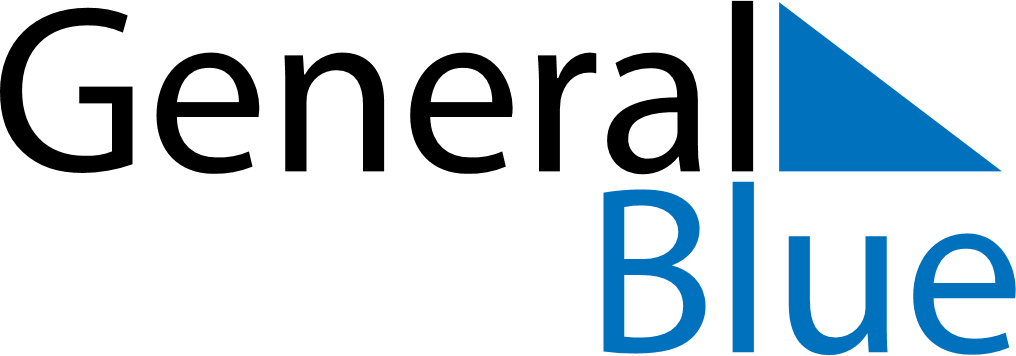 1684 1684 1684 1684 1684 1684 1684 JULYSundayMondayTuesdayWednesdayThursdayFridaySaturdayJULY1JULY2345678JULY9101112131415JULY16171819202122JULY23242526272829JULY3031MY NOTES